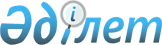 Отырар аудандық мәслихатының 2008 жылғы 25 желтоқсандағы N 15/89-ІV "2009  жылға арналған аудан бюджеті туралы" шешіміне өзгерістер мен толықтырулар
енгізу туралы
					
			Күшін жойған
			
			
		
					Оңтүстік Қазақстан облысы Отырар аудандық мәслихатының 2009 жылғы 13 шілдедегі N 20/129-IV шешімі. Оңтүстік Қазақстан облысы Отырар ауданының Әділет басқармасында 2009 жылғы 20 шілдеде N 14-9-89 тіркелді. Қолданылу мерзімінің аяқталуына байланысты шешімнің күші жойылды - Оңтүстік Қазақстан облысы Отырар аудандық мәслихатының 2010 жылғы 1 наурыздағы N 49 хатымен      Ескерту. Қолданылу мерзімінің аяқталуына байланысты шешімнің күші жойылды - Оңтүстік Қазақстан облысы Отырар аудандық мәслихатының 2010.03.01 N 49 хатымен.

      Қазақстан Республикасының 2008 жылғы 4 желтоқсандағы Бюджет Кодексінің 106 бабы 2 тармағының 4 тармақшасы және "Қазақстан Республикасындағы жергілікті мемлекеттік басқару туралы" 2001 жылғы 23 қаңтардағы Заңына сәйкес Отырар аудандық мәслихаты ШЕШТІ:



      1. "2009 жылға арналған аудан бюджеті туралы" Отырар аудандық мәслихатының 2008 жылғы 25 желтоқсандағы N 15/89-ІV (Нормативтік құқықтық актілерді мемлекеттік тіркеу тізімінде 14-9-70 нөмірімен тіркелген, 2009 жылы 16 қаңтарында "Отырар алқабы" газетінде жарияланған, Отырар аудандық мәслихатының 2009 жылғы 22 ақпандағы N 17/106-ІV "2009 жылға арналған аудан бюджеті туралы" шешіміне өзгерістер мен толықтырулар енгізу туралы" (Нормативтік құқықтық актілерді мемлекеттік тіркеу тізімінде 14-9-73 нөмірімен тіркелген, 2009 жылы 14 наурызында N 20-21-22 "Отырар алқабы" газетінде жарияланған шешімімен өзгерістер енгізілген), Отырар аудандық мәслихатының 2009 жылғы 29 сәуірдегі N 19/123-ІV "2009 жылға арналған аудан бюджеті туралы" шешіміне өзгерістер мен толықтырулар енгізу туралы" (Нормативтік құқықтық актілерді мемлекеттік тіркеу тізімінде 14-9-78 нөмірімен тіркелген, 2009 жылы 22 мамырында N 41-42-43 "Отырар алқабы" газетінде жарияланған шешімімен өзгерістер енгізілген) шешіміне мынандай өзгерістер мен толықтырулар енгізілсін:



      1) тармақшадағы:

      "3 838 160" деген сандар "3 892 724" деген сандармен ауыстырылсын;

      "328 172" деген сандар "330 825" деген сандармен ауыстырылсын;

      "2 035" деген сандар "2 335" деген сандармен ауыстырылсын;

      "5 300" деген сандар "16 847" деген сандармен ауыстырылсын;

      "3 501 653" деген сандар "3 542 717" деген сандармен ауыстырылсын;

      2) тармақшадағы:

      "3 837 577" деген сандар "3 893 141" деген сандармен ауыстырылсын;

      Бұл сомалар аудан әкімдігінің қаулысы негізінде жүзеге асырылады.

      Көрсетілген шешімнің 1,4,5,9,13,14,15,16 - қосымшалары осы шешімнің 1,2,3,4,5,6,7,8 - қосымшаларына сәйкес жаңа редакцияда жазылсын.



      2. Осы шешім 2009 жылдың 1 қаңтарынан бастап қолданысқа енгізілсін.      Аудандық Мәслихат сессиясының төрағасы     О. Төлімбетов

      Аудандық Мәслихат хатшысы                  Ә. Махатай

Отырар аудан мәслихатының

13 шілде 2009 жылғы

N 20/129-IV шешімімен

бекітілген N 1 қосымшаОтырар аудан мәслихатының

25 желтоқсан 2008 жылғы

N 15/89-IV шешімімен

бекітілген N 1 қосымша      2009 жылға арналған аудан бюджеті

Отырар аудандық мәслихатының

N 20/129-IV 13 шілде 2009 жылғы

шешімімен бекітілген 2-қосымшаОтырар аудандық мәслихатының

N 15/89-IV 25 желтоқсан 2008 жылғы

шешімімен бекітілген 4-қосымша      Ауыл әкімшіліктері бағдарламасының 2009 жылға тізбесі

Отырар аудандық мәслихатының

N 20/129-IV 13 шілде 2009 жылғы

шешімімен бекітілген 3-қосымшаОтырар аудандық мәслихатының

N 15/89-IV 25 желтоқсан 2008 жылғы

шешімімен бекітілген 5-қосымша      Бюджеттік инвестициялық жобаларды (бағдарламаларды) және заңды тұлғалардың жарғылық капиталын қалыптастыру немесе ұлғайтуды іске асыруға бағытталған, бюджеттік бағдарламалар бөлінісінде 2009 жылға арналған даму бағдарламаларының тізбесі 

Отырар аудандық мәслихатының

2009 жылғы 13 шілдедегі N 20/129-IV

шешімімен бекітілген 4-қосымшаОтырар аудандық мәслихатының

25 желтоқсан 2008 жылғы N 15/89-IV

шешімімен бекітілген 9-қосымша      Ауданның (облыстық маңызы бар қаланың) тұрғын үй-коммуналдық шаруашылығы, жолаушылар көлігі және автомобиль жолдары бөлімі 2009 жылға арналған жергілікті бюджеттерден алынатын трансферттердің сомаларын бөлу

Отырар аудандық мәслихатының

13 шілде 2009 жылғы N 20/129 - IV

шешімімен бекітілген 5-қосымшаОтырар аудандық мәслихатының

25 желтоқсан 2008 жылғы N 15/89-IV

шешімімен бекітілген 13-қосымша      Өңірлік жұмыспен қамту және кадрларды қайта даярлау стратегиясын іске асыру шеңберінде білім беру объектілерін күрделі, ағымды жөндеу  

Отырар аудандық мәслихатының

13 шілде 2009 жылғы N 20/129-IV

шешімімен бекітілген 6-қосымшаОтырар аудандық мәслихатының

25 желтоқсан 2008 жылғы N 15/89-IV

шешімімен бекітілген 14-қосымша      Республикалық бюджеттен ағымдағы нысаналы трансферттер есебінен әлеуметтік жұмыс орындар және жастар тәжірибесі бағдарламасын кеңейту 

Отырар аудандық мәслихатының

13 шілде 2009 жылғы N 20/129-IV

шешімімен бекітілген 7-қосымшаОтырар аудандық мәслихатының

25 желтоқсан 2008 жылғы N 15/89-IV

шешімімен бекітілген 15-қосымша      Өңірлік жұмыспен қамту және кадрларды қайта даярлау стратегиясын іске асыру шеңберінде аудандық маңызы бар автомобиль жолдарын, қала және елді-мекендер көшелерін жөндеу және ұстау

Отырар аудандық мәслихатының

13 шілде 2009 жылғы N 20/129-IV

шешімімен бекітілген 8-қосымшаОтырар аудандық мәслихатының

25 желтоқсан 2008 жылғы N 15/89-IV

шешімімен бекітілген 16-қосымша      Өңірлік жұмыспен қамту және кадрларды қайта даярлау стратегиясын іске асыру шеңберінде инженерлік коммуникациялық инфрақұрылымды дамыту
					© 2012. Қазақстан Республикасы Әділет министрлігінің «Қазақстан Республикасының Заңнама және құқықтық ақпарат институты» ШЖҚ РМК
				Санаты            Санаты            Санаты            Санаты            сома,

мың теңгеСыныбыСыныбыСыныбысома,

мың теңгеІшкі сыныбыІшкі сыныбысома,

мың теңге  А т а у ысома,

мың теңге             І. К І Р І С Т Е Р38927241Салықтық түсімдер  33082501Табыс салығы1131822Жеке табыс салығы11318203Әлеуметтік салық1207431Әлеуметтік салық12074304Меншікке салынатын салықтар876201Мүлiкке салынатын салықтар681613Жер салығы50564Көлiк құралдарына салынатын салық123895Бірыңғай жер салығы201405Тауарларға, жұмыстарға және қызметтерге салынатын iшкi салықтар71322Акциздер15093Табиғи және басқа ресурстарды пайдаланғаны үшiн түсетiн түсiмдер30564Кәсiпкерлiк және кәсiби қызметтi жүргiзгенi үшiн алынатын алымдар256708Мемлекеттік мекемелерге сотқа берілетін талап арыздарынан алынатын мемлекеттік бажды қоспағанда, мемлекеттік баж сотқа берілетін талап арыздардан, ерекше талап ету істері арыздарынан, ерекше жүргізілетін істер бойынша арыздардан (шағымдардан), сот бұйрығын шығару туралы өтініштерден, атқару парағының дубликатын беру туралы шағымдардан, аралық (төрелік) соттардың және шетелдік соттардың шешімдерін мәжбүрлеп орындауға атқару парағын беру туралы шағымдардың, сот актілерінің атқару парағының және өзге де құжаттардың көшірмелерін қайта беру туралы шағымдардан алынады21481Мемлекеттік баж21482Салықтық емес түсiмдер233501Мемлекет меншігінен түсетін түсімдер13915Мемлекет меншігіндегі мүлікті жалға беруден түсетін кірістер139106Басқа да салықтық емес түсiмдер9441Басқа да салықтық емес түсiмдер9443Негізгі капиталды сатудан түсетін түсімдер1684703Жердi және материалдық емес активтердi сату168471Жерді сату168474Трансферттердің түсімдері354271702Мемлекеттiк басқарудың жоғары тұрған органдарынан түсетiн трансферттер35427172Облыстық бюджеттен түсетiн трансферттер3542717Функционалдық топФункционалдық топФункционалдық топФункционалдық топФункционалдық топсома, мың теңгеКіші функцияКіші функцияКіші функцияКіші функциясома, мың теңгеБюджеттік бағдарламалардың әкiмшiсiБюджеттік бағдарламалардың әкiмшiсiБюджеттік бағдарламалардың әкiмшiсiсома, мың теңгеБағдарламаБағдарламасома, мың теңгеАтауысома, мың теңгеШығындар389314101Жалпы сипаттағы мемлекеттiк қызметтер1942471Мемлекеттiк басқарудың жалпы функцияларын орындайтын өкiлдi, атқарушы және басқа органдар169086112Аудан мәслихатының аппараты14636001Аудан мәслихатының қызметін қамтамасыз ету14636122Аудан әкімінің аппараты44957001Аудан әкімінің қызметін қамтамасыз ету44957123Қаладағы аудан, аудандық маңызы бар қала, кент, ауыл (село), ауылдық (селолық) округ әкімінің аппараты109493001Қаладағы ауданның, аудандық маңызы бар қаланың, кенттің, ауылдың (селоның), ауылдық (селолық) округтің әкімі аппаратының қызметін қамтамасыз ету1094932Қаржылық қызмет13179452Ауданның қаржы бөлімі13179001Қаржы бөлімінің қызметін қамтамасыз ету12179003Салық салу мақсатында мүлікті бағалауды жүргізу10005Жоспарлау және статистикалық қызмет11982453Ауданның экономика және бюджеттік жоспарлау бөлімі11982001Экономика және бюджеттік жоспарлау бөлімнің қызметін қамтамасыз ету1198202Қорғаныс73821Әскери мұқтаждар7082122Аудан әкімінің аппараты7082005Жалпыға бірдей әскери міндетті атқару шеңберіндегі іс-шаралар70822Төтенше жағдайлар жөнiндегi жұмыстарды ұйымдастыру300122Аудан (облыстық маңызы бар қала) әкімінің аппараты300007Аудандық (қалалық) ауқымдағы дала өрттерінің, сондай-ақ мемлекеттік өртке қарсы қызмет органдары құрылмаған елдi мекендерде өрттердің алдын алу және оларды сөндіру жөніндегі іс-шаралар30004Бiлiм беру26947541Мектепке дейiнгi тәрбие және оқыту64570123Қаладағы аудан, аудандық маңызы бар қала, кент, ауыл (село), ауылдық (селолық) округ әкімінің аппараты64570004Мектепке дейінгі тәрбие ұйымдарын қолдау645702Бастауыш, негізгі орта және жалпы орта білім беру1826071464Ауданның білім беру бөлімі1826071003Жалпы білім беру1794618006Балалар үшін қосымша білім беру12103010Республикалық бюджеттен берілетін нысаналы трансферттердің есебінен білім берудің мемлекеттік жүйесіне оқытудың жаңа технологияларын енгізу193509Бiлiм беру саласындағы өзге де қызметтер804113464Ауданның білім беру бөлімі216840001Білім беру бөлімінің қызметін қамтамасыз ету7606005Ауданның мемлекеттiк бiлiм беру ұйымдары үшiн оқулықтармен оқу-әдiстемелiк кешендерді сатып алу және жеткiзу15770011Өңірлік жұмыспен қамту және кадрларды қайта даярлау стратегиясын іске асыру шеңберінде білім беру объектілерін күрделі, ағымды жөндеу193464467Ауданның (облыстық маңызы бар қаланың) құрылыс бөлімі587273037Білім беру объектілерін салу және реконструкциялау58727306Әлеуметтiк көмек және әлеуметтiк қамсыздандыру2259782Әлеуметтiк көмек207777451Ауданның жұмыспен қамту және әлеуметтік бағдарламалар бөлімі207777002Еңбекпен қамту бағдарламасы48670004Ауылдық жерлерде тұратын денсаулық сақтау, білім беру, әлеуметтік қамтамасыз ету, мәдениет мамандарына отын сатып алу бойынша әлеуметтік көмек көрсету1600005Мемлекеттік атаулы әлеуметтік көмек15909006Тұрғын үй көмегі5000007Жергілікті өкілетті органдардың шешімі бойынша азаматтардың жекелеген топтарына әлеуметтік көмек7341010Үйден тәрбиеленіп оқытылатын мүгедек балаларды материалдық қамтамасыз ету868014Мұқтаж азаматтарға үйде әлеуметтiк көмек көрсету1725401618 жасқа дейінгі балаларға мемлекеттік жәрдемақылар105435017Мүгедектерді оңалту жеке бағдарламасына сәйкес, мұқтаж мүгедектерді міндетті гигиеналық құралдармен қамтамасыз етуге, және ымдау тілі мамандарының, жеке көмекшілердің қызмет көрсету57009Әлеуметтiк көмек және әлеуметтiк қамтамасыз ету салаларындағы өзге де қызметтер18201451Ауданның жұмыспен қамту және әлеуметтік бағдарламалар бөлімі18201001Жұмыспен қамту және әлеуметтік бағдарламалар бөлімінің қызметін қамтамасыз ету17951011Жәрдемақыларды және басқа да әлеуметтік төлемдерді есептеу, төлеу мен жеткізу бойынша қызметтерге ақы төлеу25007Тұрғын үй-коммуналдық шаруашылық2874271Тұрғын үй шаруашылығы19633467Ауданның құрылыс бөлімі19633003Мемлекеттік коммуналдық тұрғын үй қорының тұрғын үй құрылысы196332Коммуналдық шаруашылық242550123Қаладағы аудан, аудандық маңызы бар қала, кент, ауыл (село), ауылдық (селолық) округ әкімінің аппараты7410014Елді мекендерді сумен жабдықтауды ұйымдастыру7410458Ауданның тұрғын үй-коммуналдық шаруашылығы, жолаушылар көлігі және автомобиль жолдары бөлімі225755012Сумен жабдықтау және су бөлу жүйесінің қызмет етуі80342030Өңірлік жұмыспен қамту және кадрларды қайта даярлау стратегиясын іске асыру шеңберінде инженерлік коммуникациялық инфрақұрылымды жөндеу және елді-мекендерді көркейту145413467Ауданның құрылыс бөлімі9385006Сумен жабдықтау жүйесін дамыту93853Елді-мекендерді көркейту25244123Қаладағы аудан, аудандық маңызы бар қала, кент, ауыл (село), ауылдық (селолық) округ әкімінің аппараты5349008Елді мекендерде көшелерді жарықтандыру1380009Елді мекендердің санитариясын қамтамасыз ету1405011Елді мекендерді абаттандыру мен көгалдандыру2564458Ауданның тұрғын үй-коммуналдық шаруашылығы, жолаушылар көлігі және автомобиль жолдары бөлімі19895015Елдi мекендердегі көшелердi жарықтандыру6945016Елдi мекендердiң санитариясын қамтамасыз ету1500018Елдi мекендердi абаттандыру және көгалдандыру1145008Мәдениет, спорт, туризм және ақпараттық кеңістiк1589151Мәдениет саласындағы қызмет38059455Ауданның мәдениет және тілдерді дамыту бөлімі38059003Мәдени-демалыс жұмысын қолдау380592Спорт56962465Ауданның Дене шынықтыру және спорт бөлімі56962005Ұлттық және бұқаралық спорт түрлерін дамыту55512006Аудандық деңгейде спорттық жарыстар өткiзу14503Ақпараттық кеңiстiк44719455Ауданның мәдениет және тілдерді дамыту бөлімі35219006Аудандық кiтапханалардың жұмыс iстеуi35219456Ауданның ішкі саясат бөлімі9500002Бұқаралық ақпарат құралдары арқылы мемлекеттiк ақпарат саясатын жүргізу95009Мәдениет, спорт, туризм және ақпараттық кеңiстiктi ұйымдастыру жөнiндегi өзге де қызметтер19175455Ауданның мәдениет және тілдерді дамыту бөлімі6794001Мәдениет және тілдерді дамыту бөлімінің қызметін қамтамасыз ету6794456Ауданның ішкі саясат бөлімі8573001Ішкі саясат бөлімінің қызметін қамтамасыз ету6648003Жастар саясаты саласындағы өңірлік бағдарламаларды iске асыру1925465Ауданның Дене шынықтыру және спорт бөлімі3808001Дене шынықтыру және спорт бөлімі қызметін қамтамасыз ету380809Отын-энергетика кешенi және жер қойнауын пайдалану211099Отын-энергетика кешені және жер қойнауын пайдалану саласындағы өзге де қызметтер21109467Ауданның (облыстық маңызы бар қаланың) құрылыс бөлімі21109009Жылу-энергетикалық жүйені дамыту2110910Ауыл, су, орман, балық шаруашылығы, ерекше қорғалатын табиғи аумақтар, қоршаған ортаны және жануарлар дүниесін қорғау, жер қатынастары230961Ауыл шаруашылығы17636462Ауданның ауыл шаруашылық бөлімі17636001Ауыл шаруашылығы бөлімінің қызметін қамтамасыз ету11387003Мал көмінділерінің (биотермиялық шұңқырлардың) жұмыс істеуін қамтамасыз ету1000004Ауру жануарларды санитарлық союды ұйымдастыру2000005Алып қойылатын және жойылатын ауру жануарлардың, жануарлардан алынатын өнімдер мен шикізаттың құнын иелеріне өтеу1200099Республикалық бюджеттен берілетін нысаналы трансферттер есебiнен ауылдық елді мекендер саласының мамандарын әлеуметтік қолдау шараларын іске асыру20496Жер қатынастары5460463Ауданның жер қатынастары бөлімі5460001Жер қатынастары бөлімінің қызметін қамтамасыз ету546011Өнеркәсіп, сәулет, қала құрылысы және құрылыс қызметі115132Сәулет, қала құрылысы және құрылыс қызметі11513467Ауданның құрылыс бөлімі4006001Құрылыс бөлімінің қызметін қамтамасыз ету4006468Ауданның сәулет және қала құрылысы бөлімі7507001Қала құрылысы және сәулет бөлімінің қызметін қамтамасыз ету4507003Аудан аумағында қала құрылысын дамытудың кешенді схемаларын, аудандық (облыстық) маңызы бар қалалардың, кенттердің және өзге де ауылдық елді мекендердің бас жоспарларын әзірлеу300012Көлiк және коммуникация2547311Автомобиль көлiгi175435458Ауданның тұрғын үй-коммуналдық шаруашылығы, жолаушылар көлігі және автомобиль жолдары бөлімі175435023Автомобиль жолдарының жұмыс істеуін қамтамасыз ету1754359Көлiк және коммуникациялар саласындағы өзге де қызметтер79296458Ауданның тұрғын үй-коммуналдық шаруашылық, жолаушылар көлігі және автомобиль жолдары бөлімі79296008Өңірлік жұмыспен қамту және кадрларды қайта даярлау стратегиясын іске асыру шеңберінде аудандық маңызы бар автомобиль жолдарын, қала және елді-мекендер көшелерін жөндеу және ұстау7929613Басқалар136873Кәсiпкерлiк қызметтi қолдау және бәсекелестікті қорғау3945469Ауданның кәсіпкерлік бөлімі3945001Кәсіпкерлік бөлімі қызметін қамтамасыз ету39459Басқалар9742452Ауданның қаржы бөлімі5500012Ауданның (облыстық маңызы бар қаланың) жергілікті атқарушы органының резерві5500458Ауданның тұрғын үй-коммуналдық шаруашылығы, жолаушылар көлігі және автомобиль жолдары бөлімі4242001Тұрғын үй-коммуналдық шаруашылығы, жолаушылар көлігі және автомобиль жолдары бөлімінің қызметін қамтамасыз ету424215Трансферттер3021Трансферттер302452Ауданның (облыстық маңызы бар қаланың) қаржы бөлімі302006Нысаналы пайдаланылмаған (толық пайдаланылмаған) трансферттерді қайтару302III.Таза бюджеттік кредит беру-1155Бюджеттік кредиттерді өтеу1151Бюджеттік кредиттерді өтеу1151Мемлекеттік бюджеттен берілген бюджеттік кредиттерді өтеу11511Заңды тұлғаларға жергілікті бюджеттен 2005 жылға дейін берілген бюджеттік кредиттерді өтеу115V. Бюджет тапшылығы-302VI. Бюджет тапшылығын қаржыландыру3028Бюджет қаражаттарының пайдаланылатын қалдықтары3021Бюджет қаражаты қалдықтары3021Бюджет қаражатының бос қалдықтары3021Бюджет қаражатының бос қалдықтары302Функционалдық топФункционалдық топФункционалдық топФункционалдық топФункционалдық топсома, мың теңгеКіші функцияКіші функцияКіші функцияКіші функциясома, мың теңгеБюджеттік бағдарламалардың әкiмшiсiБюджеттік бағдарламалардың әкiмшiсiБюджеттік бағдарламалардың әкiмшiсiсома, мың теңгеБағдарламаБағдарламасома, мың теңгеОтырар ауданы Қарақоңыр селолық округі157121Жалпы сипаттағы мемлекеттiк қызметтер74701Мемлекеттiк басқарудың жалпы функцияларын орындайтын өкiлдi, атқарушы және басқа органдар7470123Қаладағы аудан, аудандық маңызы бар қала, кент, ауыл (село), ауылдық (селолық) округ әкімінің аппараты7470001Қаладағы ауданның, аудандық маңызы бар қаланың, кенттің, ауылдың (селоның), ауылдық (селолық) округтің әкімі аппаратының қызметін қамтамасыз ету74704Бiлiм беру77421Мектепке дейiнгi тәрбие және оқыту7742123Қаладағы аудан, аудандық маңызы бар қала, кент, ауыл (село), ауылдық (селолық) округ әкімінің аппараты7742004Мектепке дейінгі тәрбие ұйымдарын қолдау77427Тұрғын үй-коммуналдық шаруашылық5002Коммуналдық шаруашылық300123Қаладағы аудан, аудандық маңызы бар қала, кент, ауыл (село), ауылдық (селолық) округ әкімінің аппараты300014Елді мекендерді сумен жабдықтауды ұйымдастыру3003Елді-мекендерді көркейту200123Қаладағы аудан, аудандық маңызы бар қала, кент, ауыл (село), ауылдық (селолық) округ әкімінің аппараты200008Елді мекендерде көшелерді жарықтандыру50009Елді мекендердің санитариясын қамтамасыз ету100011Елді мекендерді абаттандыру мен көгалдандыру50Отырар ауданы Аққұм селолық округі117541Жалпы сипаттағы мемлекеттiк қызметтер65131Мемлекеттiк басқарудың жалпы функцияларын орындайтын өкiлдi, атқарушы және басқа органдар6513123Қаладағы аудан, аудандық маңызы бар қала, кент, ауыл (село), ауылдық (селолық) округ әкімінің аппараты6513001Қаладағы ауданның, аудандық маңызы бар қаланың, кенттің, ауылдың (селоның), ауылдық (селолық) округтің әкімі аппаратының қызметін қамтамасыз ету65134Бiлiм беру42411Мектепке дейiнгi тәрбие және оқыту4241123Қаладағы аудан, аудандық маңызы бар қала, кент, ауыл (село), ауылдық (селолық) округ әкімінің аппараты4241004Мектепке дейінгі тәрбие ұйымдарын қолдау42417Тұрғын үй-коммуналдық шаруашылық10002Коммуналдық шаруашылық700123Қаладағы аудан, аудандық маңызы бар қала, кент, ауыл (село), ауылдық (селолық) округ әкімінің аппараты700014Елді мекендерді сумен жабдықтауды ұйымдастыру7003Елді-мекендерді көркейту300123Қаладағы аудан, аудандық маңызы бар қала, кент, ауыл (село), ауылдық (селолық) округ әкімінің аппараты300008Елді мекендерде көшелерді жарықтандыру150009Елді мекендердің санитариясын қамтамасыз ету50011Елді мекендерді абаттандыру мен көгалдандыру100Отырар ауданы Көксарай селолық округі151111Жалпы сипаттағы мемлекеттiк қызметтер87611Мемлекеттiк басқарудың жалпы функцияларын орындайтын өкiлдi, атқарушы және басқа органдар8761123Қаладағы аудан, аудандық маңызы бар қала, кент, ауыл (село), ауылдық (селолық) округ әкімінің аппараты8761001Қаладағы ауданның, аудандық маңызы бар қаланың, кенттің, ауылдың (селоның), ауылдық (селолық) округтің әкімі аппаратының қызметін қамтамасыз ету87614Бiлiм беру40001Мектепке дейiнгi тәрбие және оқыту4000123Қаладағы аудан, аудандық маңызы бар қала, кент, ауыл (село), ауылдық (селолық) округ әкімінің аппараты4000004Мектепке дейінгі тәрбие ұйымдарын қолдау40007Тұрғын үй-коммуналдық шаруашылық23502Коммуналдық шаруашылық1900123Қаладағы аудан, аудандық маңызы бар қала, кент, ауыл (село), ауылдық (селолық) округ әкімінің аппараты1900014Елді мекендерді сумен жабдықтауды ұйымдастыру19003Елді-мекендерді көркейту450123Қаладағы аудан, аудандық маңызы бар қала, кент, ауыл (село), ауылдық (селолық) округ әкімінің аппараты450008Елді мекендерде көшелерді жарықтандыру150009Елді мекендердің санитариясын қамтамасыз ету100011Елді мекендерді абаттандыру мен көгалдандыру200Отырар ауданы Балтакөл селолық округі91091Жалпы сипаттағы мемлекеттiк қызметтер76291Мемлекеттiк басқарудың жалпы функцияларын орындайтын өкiлдi, атқарушы және басқа органдар7629123Қаладағы аудан, аудандық маңызы бар қала, кент, ауыл (село), ауылдық (селолық) округ әкімінің аппараты7629001Қаладағы ауданның, аудандық маңызы бар қаланың, кенттің, ауылдың (селоның), ауылдық (селолық) округтің әкімі аппаратының қызметін қамтамасыз ету76297Тұрғын үй-коммуналдық шаруашылық14802Коммуналдық шаруашылық1200123Қаладағы аудан, аудандық маңызы бар қала, кент, ауыл (село), ауылдық (селолық) округ әкімінің аппараты1200014Елді мекендерді сумен жабдықтауды ұйымдастыру12003Елді-мекендерді көркейту280123Қаладағы аудан, аудандық маңызы бар қала, кент, ауыл (село), ауылдық (селолық) округ әкімінің аппараты280008Елді мекендерде көшелерді жарықтандыру100009Елді мекендердің санитариясын қамтамасыз ету80011Елді мекендерді абаттандыру мен көгалдандыру100Отырар ауданы Талапты селолық округі94131Жалпы сипаттағы мемлекеттiк қызметтер90631Мемлекеттiк басқарудың жалпы функцияларын орындайтын өкiлдi, атқарушы және басқа органдар9063123Қаладағы аудан, аудандық маңызы бар қала, кент, ауыл (село), ауылдық (селолық) округ әкімінің аппараты9063001Қаладағы ауданның, аудандық маңызы бар қаланың, кенттің, ауылдың (селоның), ауылдық (селолық) округтің әкімі аппаратының қызметін қамтамасыз ету90637Тұрғын үй-коммуналдық шаруашылық3502Коммуналдық шаруашылық100123Қаладағы аудан, аудандық маңызы бар қала, кент, ауыл (село), ауылдық (селолық) округ әкімінің аппараты100014Елді мекендерді сумен жабдықтауды ұйымдастыру1003Елді-мекендерді көркейту250123Қаладағы аудан, аудандық маңызы бар қала, кент, ауыл (село), ауылдық (селолық) округ әкімінің аппараты250008Елді мекендерде көшелерді жарықтандыру100009Елді мекендердің санитариясын қамтамасыз ету100011Елді мекендерді абаттандыру мен көгалдандыру50Отырар ауданы Шілік селолық округі122981Жалпы сипаттағы мемлекеттiк қызметтер70331Мемлекеттiк басқарудың жалпы функцияларын орындайтын өкiлдi, атқарушы және басқа органдар7033123Қаладағы аудан, аудандық маңызы бар қала, кент, ауыл (село), ауылдық (селолық) округ әкімінің аппараты7033001Қаладағы ауданның, аудандық маңызы бар қаланың, кенттің, ауылдың (селоның), ауылдық (селолық) округтің әкімі аппаратының қызметін қамтамасыз ету70334Бiлiм беру49151Мектепке дейiнгi тәрбие және оқыту4915123Қаладағы аудан, аудандық маңызы бар қала, кент, ауыл (село), ауылдық (селолық) округ әкімінің аппараты4915004Мектепке дейінгі тәрбие ұйымдарын қолдау49157Тұрғын үй-коммуналдық шаруашылық3503Елді-мекендерді көркейту350123Қаладағы аудан, аудандық маңызы бар қала, кент, ауыл (село), ауылдық (селолық) округ әкімінің аппараты350008Елді мекендерде көшелерді жарықтандыру100009Елді мекендердің санитариясын қамтамасыз ету50011Елді мекендерді абаттандыру мен көгалдандыру200Отырар ауданы Шәуілдір селолық округі367971Жалпы сипаттағы мемлекеттiк қызметтер104861Мемлекеттiк басқарудың жалпы функцияларын орындайтын өкiлдi, атқарушы және басқа органдар10486123Қаладағы аудан, аудандық маңызы бар қала, кент, ауыл (село), ауылдық (селолық) округ әкімінің аппараты10486001Қаладағы ауданның, аудандық маңызы бар қаланың, кенттің, ауылдың (селоның), ауылдық (селолық) округтің әкімі аппаратының қызметін қамтамасыз ету10486Отырар ауданы әкімдігінің "Балдырған" бала бақшасы242374Бiлiм беру242371Мектепке дейiнгi тәрбие және оқыту24237123Қаладағы аудан, аудандық маңызы бар қала, кент, ауыл (село), ауылдық (селолық) округ әкімінің аппараты24237004Мектепке дейінгі тәрбие ұйымдарын қолдау242377Тұрғын үй-коммуналдық шаруашылық20742Коммуналдық шаруашылық760123Қаладағы аудан, аудандық маңызы бар қала, кент, ауыл (село), ауылдық (селолық) округ әкімінің аппараты760014Елді мекендерді сумен жабдықтауды ұйымдастыру7603Елді-мекендерді көркейту1314123Қаладағы аудан, аудандық маңызы бар қала, кент, ауыл (село), ауылдық (селолық) округ әкімінің аппараты1314008Елді мекендерде көшелерді жарықтандыру100009Елді мекендердің санитариясын қамтамасыз ету500011Елді мекендерді абаттандыру мен көгалдандыру714Отырар ауданы Темір селолық округі82711Жалпы сипаттағы мемлекеттiк қызметтер79211Мемлекеттiк басқарудың жалпы функцияларын орындайтын өкiлдi, атқарушы және басқа органдар7921123Қаладағы аудан, аудандық маңызы бар қала, кент, ауыл (село), ауылдық (селолық) округ әкімінің аппараты7921001Қаладағы ауданның, аудандық маңызы бар қаланың, кенттің, ауылдың (селоның), ауылдық (селолық) округтің әкімі аппаратының қызметін қамтамасыз ету79217Тұрғын үй-коммуналдық шаруашылық3503Елді-мекендерді көркейту350123Қаладағы аудан, аудандық маңызы бар қала, кент, ауыл (село), ауылдық (селолық) округ әкімінің аппараты350008Елді мекендерде көшелерді жарықтандыру0009Елді мекендердің санитариясын қамтамасыз ету50011Елді мекендерді абаттандыру мен көгалдандыру300Отырар ауданы Қожатоғай селолық округі137201Жалпы сипаттағы мемлекеттiк қызметтер74761Мемлекеттiк басқарудың жалпы функцияларын орындайтын өкiлдi, атқарушы және басқа органдар7476123Қаладағы аудан, аудандық маңызы бар қала, кент, ауыл (село), ауылдық (селолық) округ әкімінің аппараты7476001Қаладағы ауданның, аудандық маңызы бар қаланың, кенттің, ауылдың (селоның), ауылдық (селолық) округтің әкімі аппаратының қызметін қамтамасыз ету74764Бiлiм беру47891Мектепке дейiнгi тәрбие және оқыту4789123Қаладағы аудан, аудандық маңызы бар қала, кент, ауыл (село), ауылдық (селолық) округ әкімінің аппараты4789004Мектепке дейінгі тәрбие ұйымдарын қолдау47897Тұрғын үй-коммуналдық шаруашылық14552Коммуналдық шаруашылық1225123Қаладағы аудан, аудандық маңызы бар қала, кент, ауыл (село), ауылдық (селолық) округ әкімінің аппараты1225014Елді мекендерді сумен жабдықтауды ұйымдастыру12253Елді-мекендерді көркейту230123Қаладағы аудан, аудандық маңызы бар қала, кент, ауыл (село), ауылдық (селолық) округ әкімінің аппараты230008Елді мекендерде көшелерді жарықтандыру80Өзге де қызметтер мен жұмыстар80009Елді мекендердің санитариясын қамтамасыз ету50011Елді мекендерді абаттандыру мен көгалдандыру100Отырар ауданы Маяқұм селолық округі137881Жалпы сипаттағы мемлекеттiк қызметтер83381Мемлекеттiк басқарудың жалпы функцияларын орындайтын өкiлдi, атқарушы және басқа органдар8338123Қаладағы аудан, аудандық маңызы бар қала, кент, ауыл (село), ауылдық (селолық) округ әкімінің аппараты8338001Қаладағы ауданның, аудандық маңызы бар қаланың, кенттің, ауылдың (селоның), ауылдық (селолық) округтің әкімі аппаратының қызметін қамтамасыз ету83384Бiлiм беру40001Мектепке дейiнгi тәрбие және оқыту4000123Қаладағы аудан, аудандық маңызы бар қала, кент, ауыл (село), ауылдық (селолық) округ әкімінің аппараты4000004Мектепке дейінгі тәрбие ұйымдарын қолдау40007Тұрғын үй-коммуналдық шаруашылық14502Коммуналдық шаруашылық1100123Қаладағы аудан, аудандық маңызы бар қала, кент, ауыл (село), ауылдық (селолық) округ әкімінің аппараты1100014Елді мекендерді сумен жабдықтауды ұйымдастыру11003Елді-мекендерді көркейту350123Қаладағы аудан, аудандық маңызы бар қала, кент, ауыл (село), ауылдық (селолық) округ әкімінің аппараты350008Елді мекендерде көшелерді жарықтандыру100009Елді мекендердің санитариясын қамтамасыз ету100011Елді мекендерді абаттандыру мен көгалдандыру150Отырар ауданы Отырар селолық округі132061Жалпы сипаттағы мемлекеттiк қызметтер79361Мемлекеттiк басқарудың жалпы функцияларын орындайтын өкiлдi, атқарушы және басқа органдар7936123Қаладағы аудан, аудандық маңызы бар қала, кент, ауыл (село), ауылдық (селолық) округ әкімінің аппараты7936001Қаладағы ауданның, аудандық маңызы бар қаланың, кенттің, ауылдың (селоның), ауылдық (селолық) округтің әкімі аппаратының қызметін қамтамасыз ету79364Бiлiм беру48201Мектепке дейiнгi тәрбие және оқыту4820123Ауылдық (селолық) округ әкімінің аппараты4820004Мектепке дейінгі тәрбие ұйымдарын қолдау48207Тұрғын үй-коммуналдық шаруашылық4502Коммуналдық шаруашылық100123Қаладағы аудан, аудандық маңызы бар қала, кент, ауыл (село), ауылдық (селолық) округ әкімінің аппараты100014Елді мекендерді сумен жабдықтауды ұйымдастыру1003Елді-мекендерді көркейту350123Қаладағы аудан, аудандық маңызы бар қала, кент, ауыл (село), ауылдық (селолық) округ әкімінің аппараты350008Елді мекендерде көшелерді жарықтандыру150009Елді мекендердің санитариясын қамтамасыз ету50011Елді мекендерді абаттандыру мен көгалдандыру150Отырар ауданының Ақтөбе селолық округі75351Жалпы сипаттағы мемлекеттiк қызметтер72351Мемлекеттiк басқарудың жалпы функцияларын орындайтын өкiлдi, атқарушы және басқа органдар7235123Қаладағы аудан, аудандық маңызы бар қала, кент, ауыл (село), ауылдық (селолық) округ әкімінің аппараты7235001Қаладағы ауданның, аудандық маңызы бар қаланың, кенттің, ауылдың (селоның), ауылдық (селолық) округтің әкімі аппаратының қызметін қамтамасыз ету72357Тұрғын үй-коммуналдық шаруашылық3003Елді-мекендерді көркейту300123Қаладағы аудан, аудандық маңызы бар қала, кент, ауыл (село), ауылдық (селолық) округ әкімінің аппараты300008Елді мекендерде көшелерді жарықтандыру100009Елді мекендердің санитариясын қамтамасыз ету50011Елді мекендерді абаттандыру мен көгалдандыру150Отырар ауданының Қоғам селолық округі73881Жалпы сипаттағы мемлекеттiк қызметтер69631Мемлекеттiк басқарудың жалпы функцияларын орындайтын өкiлдi, атқарушы және басқа органдар6963123Қаладағы аудан, аудандық маңызы бар қала, кент, ауыл (село), ауылдық (селолық) округ әкімінің аппараты6963001Қаладағы ауданның, аудандық маңызы бар қаланың, кенттің, ауылдың (селоның), ауылдық (селолық) округтің әкімі аппаратының қызметін қамтамасыз ету68437Тұрғын үй-коммуналдық шаруашылық4252Коммуналдық шаруашылық100123Қаладағы аудан, аудандық маңызы бар қала, кент, ауыл (село), ауылдық (селолық) округ әкімінің аппараты100014Елді мекендерді сумен жабдықтауды ұйымдастыру1003Елді-мекендерді көркейту325123Қаладағы аудан, аудандық маңызы бар қала, кент, ауыл (село), ауылдық (селолық) округ әкімінің аппараты325008Елді мекендерде көшелерді жарықтандыру100009Елді мекендердің санитариясын қамтамасыз ету75011Елді мекендерді абаттандыру мен көгалдандыру150Отырар ауданының Қарғалы селолық округі127971Жалпы сипаттағы мемлекеттiк қызметтер67461Мемлекеттiк басқарудың жалпы функцияларын орындайтын өкiлдi, атқарушы және басқа органдар6746123Қаладағы аудан, аудандық маңызы бар қала, кент, ауыл (село), ауылдық (селолық) округ әкімінің аппараты6746001Қаладағы ауданның, аудандық маңызы бар қаланың, кенттің, ауылдың (селоның), ауылдық (селолық) округтің әкімі аппаратының қызметін қамтамасыз ету67464Бiлiм беру57011Мектепке дейiнгi тәрбие және оқыту5701123Қаладағы аудан, аудандық маңызы бар қала, кент, ауыл (село), ауылдық (селолық) округ әкімінің аппараты5701004Мектепке дейінгі тәрбие ұйымдарын қолдау57017Тұрғын үй-коммуналдық шаруашылық3502Коммуналдық шаруашылық50123Қаладағы аудан, аудандық маңызы бар қала, кент, ауыл (село), ауылдық (селолық) округ әкімінің аппараты50014Елді мекендерді сумен жабдықтауды ұйымдастыру503Елді-мекендерді көркейту300123Қаладағы аудан, аудандық маңызы бар қала, кент, ауыл (село), ауылдық (селолық) округ әкімінің аппараты300008Елді мекендерде көшелерді жарықтандыру100009Елді мекендердің санитариясын қамтамасыз ету50011Елді мекендерді абаттандыру мен көгалдандыру150Ж И Ы Н Ы:186899Функционалдық топФункционалдық топФункционалдық топФункционалдық топФункционалдық топсома, мың теңгеКіші функцияКіші функцияКіші функцияКіші функцияБюджеттік бағдарламалардың әкiмшiсiБюджеттік бағдарламалардың әкiмшiсiБюджеттік бағдарламалардың әкiмшiсiБағдарламаБағдарламаИнвестициялық жобалар63740004Бiлiм беру587273467Ауданның құрылыс бөлімі587273037Білім беру объектілерін салу және реконструкциялау58727307Тұрғын үй-коммуналдық шаруашылық290181Тұрғын үй шаруашылығы19633467Ауданның құрылыс бөлімі19633003Мемлекеттік коммуналдық тұрғын үй қорының тұрғын үй құрылысы196333Елді-мекендерді көркейту9385467Ауданның (облыстық маңызы бар қаланың) құрылыс бөлімі9385006Сумен жабдықтау жүйесін дамыту938509Отын-энергетика кешенi және жер қойнауын пайдалану211099Отын-энергетика кешені және жер қойнауын пайдалану саласындағы өзге де қызметтер21109467Ауданның (облыстық маңызы бар қаланың) құрылыс бөлімі21109009Жылу-энергетикалық жүйені дамыту21109Р/с NАудандардың (облыстық маңызы бар қалалардың) аттарыБарлығыСумен жабдықтау жүйесінің қызмет етуін қамтамасыз ету және жөндеуЕлдi мекендердi абаттандыру және көгалдандыру1234Барлығы78 84278 84204Отырар ауданы78 84278 842Р/с NАудандардың (облыстық маңызы бар қалалардың) аттарыРеспубликалық бюджет қаржысы есебіненбілім беру объектілерін күрделі жөндеу124Барлығы193 464193 4644Отырар ауданы193 464193 464Р/с NАудандардың (облыстық маңызы бар қалалардың) аттарыәлеуметтік жұмыс орындарын ашуәлеуметтік жұмыс орындарын ашу124Барлығы24 3009 9004Отырар ауданы24 3009 900Р/с NАудандардың (облыстық маңызы бар қалалардың) аттарыОблстық бюджет қаржысы есебіненжолдарды орташа жөндеужолдарды орташа жөндеу124Барлығы79 29610 79668 5004Отырар ауданы79 29610 79668 500Р/с NАудандардың (облыстық маңызы бар қалалардың) аттарыРеспубликалық бюджет қаржысы есебіненжолдарды орташа жөндеужолдарды орташа жөндеуОблстық бюджет қаржысы есебіненжолдарды орташа жөндеужолдарды орташа жөндеуР/с NАудандардың (облыстық маңызы бар қалалардың) аттарыРеспубликалық бюджет қаржысы есебіненСумен жабдықтау жүйесінің қызмет етуін қамтамасыз ету және жөндеуЕлдi мекендердi абаттандыру және көгалдандыруОблстық бюджет қаржысы есебіненСумен жабдықтау жүйесінің қызмет етуін қамтамасыз ету және жөндеуЕлдi мекендердi абаттандыру және көгалдандыру12345789Барлығы92 63471 14221 49252 77942 27110 5084Отырар ауданы92 63471 14221 49252 77942 27110 508